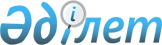 Об утверждении Правил оказания медико-социальной помощи, предоставляемой гражданам, страдающим социально значимыми заболеваниями
					
			Утративший силу
			
			
		
					Приказ Министра здравоохранения и социального развития Республики Казахстан от 28 апреля 2015 года № 285. Зарегистрирован в Министерстве юстиции Республики Казахстан 29 мая 2015 года № 11226. Утратил силу приказом Министра здравоохранения Республики Казахстан от 9 марта 2023 года № 36
      Сноска. Утратил силу приказом Министра здравоохранения РК от 09.03.2023 № 36 (вводится в действие по истечении десяти календарных дней после дня его первого официального опубликования).
      В соответствии с подпунктом 92) пункта 1 статьи 7, пункта 2 статьи 43 Кодекса Республики Казахстан от 18 сентября 2009 года "О здоровье народа и системе здравоохранения" ПРИКАЗЫВАЮ:
      1. Утвердить прилагаемые Правила оказания медико-социальной помощи, предоставляемой гражданам, страдающим социально значимыми
      заболеваниями.
      2. Департаменту организации медицинской помощи Министерства
      здравоохранения и социального развития Республики Казахстан обеспечить:
      1) в установленном законодательством порядке государственную регистрацию настоящего приказа в Министерстве юстиции Республики Казахстан; 
      2) после государственной регистрации настоящего приказа в Министерстве юстиции Республики Казахстан направление на официальное опубликование в периодических печатных изданиях и информационно-правовой системе "Әділет"; 
      3) размещение настоящего приказа на официальном интернет-ресурсе Министерства здравоохранения и социального развития Республики Казахстан www.mzsr.gov.kz;
      4) доведение настоящего приказа до сведения управлений
      здравоохранения областей, городов Астана и Алматы.
      3. Контроль за исполнением настоящего приказа возложить на вице-министра здравоохранения и социального развития Республики Казахстан Цой А.В.
      4. Настоящий приказ вводится в действие после дня его первого официального опубликования. Правила оказания медико-социальной помощи, предоставляемой
гражданам, страдающим социально значимыми заболеваниями
1. Общие положения
      1. Настоящие правила определяют порядок оказания медико-социальной помощи (далее - Правила), предоставляемой гражданам, страдающим социально значимыми заболеваниями. 
      2. Медико-социальная помощь - медицинская и социально-психологическая помощь, оказываемая гражданам с социально значимыми заболеваниями, перечень которых определяется в соответствии с подпунктом 89) пункта 1 статьи 7 Кодекса Республики Казахстан от 18 сентября 2009 года "О здоровье народа и системе здравоохранения" (далее - Кодекс). 
      3. Медицинская помощь, предоставляемая гражданам, страдающим социально значимыми заболеваниями, включает профилактические, лечебно-диагностические услуги, восстановительное лечение, медицинскую реабилитацию, паллиативную и социально-психологическую помощь.
      4. Гражданам, страдающим социально значимыми заболеваниями, медико-социальная помощь оказывается в медицинских организациях в рамках гарантированного объема бесплатной медицинской помощи в соответствии с пунктом 7 статьи 6 Кодекса.  2. Порядок оказания медико-социальной помощи
      5. Медико-социальная помощь гражданам, страдающим социально
      значимыми заболеваниями, предоставляется в следующих формах:
      1) амбулаторно-поликлиническая помощь (консультативно-диагностическая помощь); 
      2) стационарная помощь; 
      3) стационарозамещающая помощь; 
      4) восстановительное лечение и медицинская реабилитация; 
      5) паллиативная помощь и сестринский уход; 
      6) социально-психологическая помощь. 
      6. При выявлении граждан, страдающих социально значимыми заболеваниями, врачи общей практики, участковые терапевты и педиатры направляют их на консультацию к профильным специалистам, психологу и социальному работнику. 
      7. Консультативно-диагностическая помощь гражданам, страдающим социально значимыми заболеваниями, включает в себя объем медицинской помощи, который определяется по медицинским показаниям на основе профилактических, диагностических и лечебных мероприятий, обладающих наибольшей доказанной эффективностью. 
      8. Гражданам, страдающим социально значимыми заболеваниями, проводится диспансерное наблюдение. 
      9. При наличии медицинских показаний специалисты направляют граждан, страдающих социально значимыми заболеваниями, в медицинскую организацию с круглосуточным медицинским наблюдением. 
      10. Медицинская помощь в стационарах оказывается гражданам, страдающим социально значимыми заболеваниями, специалистами по видам и объему медицинской помощи, утвержденным приказом и.о. Министра здравоохранения Республики Казахстан от 26 ноября 2009 года № 799 (зарегистрирован в Реестре государственной регистрации нормативноых правовых актов за № 5949).
      11. Восстановительное лечение и медицинская реабилитация оказываются гражданам, страдающим социально значимыми заболеваниями, после перенесенных острых, при обострении хронических и при подострых формах заболевания. 
      12. Восстановительное лечение и медицинская реабилитация, в том числе детская медицинская реабилитация, проводится: 
      1) непосредственно после интенсивного (консервативного, оперативного) лечения острых заболеваний и в подостром периоде заболевания;
      2) при врожденных и приобретенных заболеваниях, а также при последствиях острых, хронических заболеваний и травм, в резидуальном периоде заболевания с достижением оптимальной реализации физического, психического и социального потенциала больного и наиболее адекватной интеграцией его в общество;
      3) при отсутствии послеоперационных осложнений.
      13. Для получения лечения гражданам, страдающим социально значимыми заболеваниями, в медицинских организациях, оказывающих восстановительное лечение и медицинскую реабилитацию, в том числе детскую медицинскую реабилитацию, необходимо иметь направление от медицинского работника с высшим медицинским образованием амбулаторно-поликлинической организации, а также выписку из амбулаторной карты по форме, утвержденной уполномоченным органом.
      14. Паллиативная помощь и сестринский уход гражданам, страдающим острыми и хроническими социально значимыми заболеваниями, оказывается в соответствии с пунктом 3 статьи 53 Кодекса. 
      15. Не допускается оказание паллиативной помощи и сестринского ухода в условиях дневного стационара и стационара на дому гражданам, страдающим социально значимыми заболеваниями, нуждающимся в постельном режиме, при неудовлетворительных жилищно-бытовых условиях и конфликтной ситуации в семье. 
      16. Социально-психологическая помощь оказывается гражданам, страдающим социально значимыми заболеваниями.
					© 2012. РГП на ПХВ «Институт законодательства и правовой информации Республики Казахстан» Министерства юстиции Республики Казахстан
				
Министр здравоохранения
и социального развития
Республики Казахстан
Т. ДуйсеноваУтверждены
приказом Министра здравоохранения и
социального развития Республики Казахстан
от 28 апреля 2015 года № 285